Picture Problems         Story Problems				Answers15           were on the          . 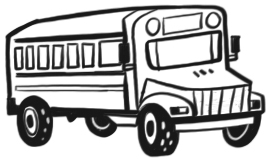 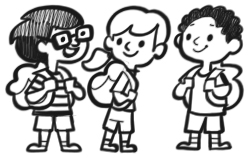 16                            got on.How many                          are now 
on the                           ?33                         were in the           .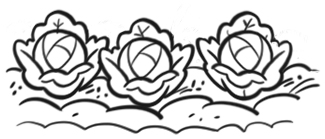 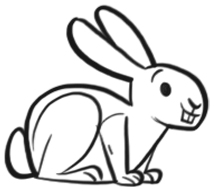 Some          hopped away.  Now 25                    are in the        . How many                    hopped away?43                        were in a                     . 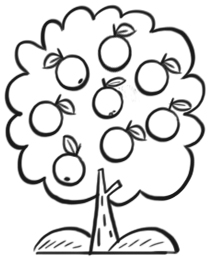 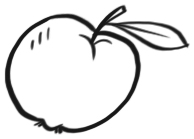 
17                        fell off the                     .
How many                       were left in 

the                    ? 